AL SIGNOR PREFETTO DELLA PROVINCIA DI CREMONAIl sottoscritto......................................................................................................nato a………………… il……………..Codice Fiscale……………………….in qualità di legale rappresentante della Ditta .............................................................….........................................., con sede legale in …………………………………….via………………………………….……………………………, e sede operativa in ….………..………………… via……….…………….…………………. telefono…………………, indirizzo mail/PEC………………………….., codice ATECO………….,che svolge la seguente attività:……………………………………………………………………………………………………………………………………………………………………………………………………………………Visto il DCPM 22 marzo 2020CHIEDE L’AUTORIZZAZIONEa proseguire la propria attività in quanto ai sensi della lettera h) del citato DPCM appartenente all’industria dell’aerospazio o della difesa o comunque di rilevanza strategica per l’economia nazionale.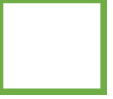 In particolare_______________________________________________________________________________________________________________________________________Si allega documento di riconoscimento in corso di validità del legale rappresentanteLa presente comunicazione dovrà essere trasmessa al seguente indirizzo pec: prefettura.creomona@interno.it                       Data 	                            					timbro e firma		         ______________________			                          ____________________